Studying for the ExamHow to study?  see the syllabus or talk to meWhat to study?  see below for textbook readings [remember sourcebook, website readings, & in-class handouts too]Think about the broad themes of each chapter & section.  How does the material presented illustrate these broad themes?   Re-read the introductions to each chapter and the conclusions.  Examine the beginning of each major section as well.  Most importantly, think about how the material is connected to tell a larger story.  See how the specific facts fit into a bigger picture.  Remember that your textbook is NOT just a collection of facts, it is an INTERPRETATION of selected facts that comprise a larger historical argument.  Chapter 15: Wars of Religion and the Clash of Worldviews, 1560-1648Religious Conflicts Threaten State Power [483-491]The Thirty Years’ War, 1618-1648 [492-496]Economic Crisis & Realignment [496-502]The Rise of Science & a Scientific Worldview [502-511]Chapter 16: Absolutism, Constitutionalism, and the Search for Order, 1640-1700Louis XIV: Absolutism & Its Limits [516-524]Constitutionalism in England [524-532]Outposts of Constitutionalism [532-535]Absolutism in Central & Eastern Europe [535-540]Search for Order in Elite & Popular Culture [540-547]Chapter 17: The Atlantic System & Its Consequences, 1700-1750The Atlantic System & the World Economy [551-560]New Social & Cultural Patterns [561-567]Consolidation of the European State System [536-545] OMITThe Birth of the Enlightenment [545-550] OMITHere's what you need for the exam: good notes, pen, exam book.  Open notes will only help if you do not spend most of the exam looking at them.  You will need to manage time wisely and have well-organized notes.  Students who rely too heavily on notes will run out of time.  Remember: the time-constraint is part of the exercise.  If you had more time, you could write more, but you don’t.Finally, remember that if you need help or have any questions to be sure and ask me.  I am more than willing to help any student with study skills or course content, but ultimately students must put in the effort and seek assistance.  Exam FormatSECTION		POINTS						TIME (Approx.)Multiple Choice	50 points (50 questions, via TALON)		120 min. (outside class)Identifications		30 points (10-12 listed, pick THREE)		25-30 minutesQuotations		20 points (5-6 listed, pick TWO)			16-20 minutes			100 pointsWhat is History & How to Study ItWhat a student gets out of his education depends largely upon what he puts into it.  The student is not an empty vessel to be pumped full of learning . . .How to Study (1917) by George Fillmore SwainI. Suggestions for StudyingAs you study for your classes answer the following:1) Did I read the assignment more than once?2) Did I look up words if I didn't know their meaning?3) Did I study with someone else in the class?4) Did I seek out additional sources in the library?5) Did I take good notes and keep up with the reading assignments?If you find yourself answering "Yes" to the above, but are still having difficulties answer these:1) Did I ever ask the instructor or other students for help?  Why not?2) Did I seek any assistance from Kirkwood Learning Services, including tutoring?If you find yourself answering "No" to all of these questions, remember this:You only get out of your education what you are willing to put into it.II. "Just the facts, m'am." Joe Friday, DragnetHistory is about answering basic questions about the past:1) What happened and when did it happen?2) Why and how did it happen and who did it?3) What are the causes?  What are the consequences?  Why is this important?Although these questions may seem like simple factual matters, think about the following:1) Can history be just the facts?  How are facts generated?2) What facts are being used?  What sources do they come from?a) Is a history book just the facts or is it necessarily an interpretation of facts?	b) What are primary sources and why do historians need them?3) What are the connections between historical events?  What does it mean to say something caused another thing to happen?  Is this easy to figure out?4) Why can't good history simply be lists of facts (names, dates, people, etc.)? 5) Why can't good history simply be vague generalizations about the past?III. "Who Cares?  This stuff won't get me a job, why learn it?"If your attitude is reflected above, think about the following:1) Historical forces continue to shape the present.2) Individuals have had an enormous impact on the past & present.3) People do not behave in isolation from their times.4) Events rarely have simple causes or consequences.5) Our beliefs and actions today are influenced by the beliefs and actions of those in the past.6) Ideas, when put into practice, have consequences.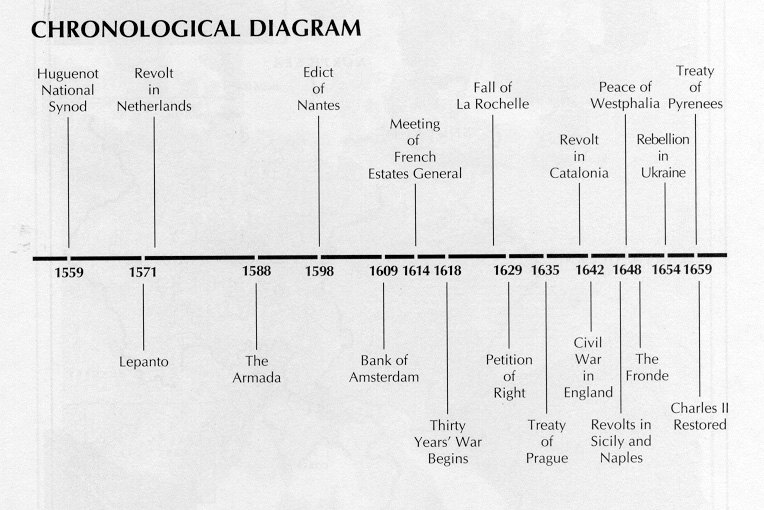 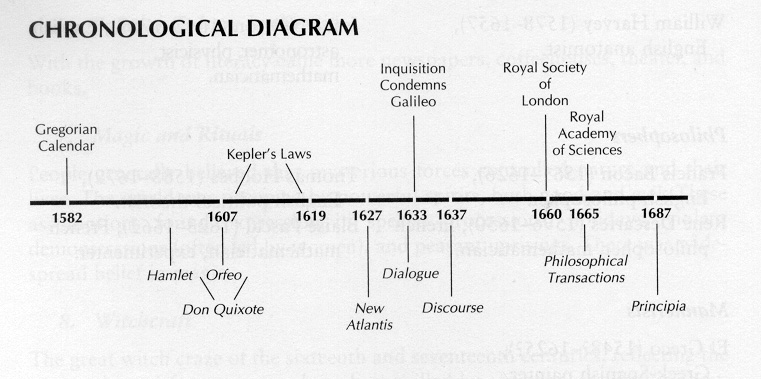 